STRIP (elementi stripa, upute za izradu stripa, rubrika za vršnjačko vrednovanje)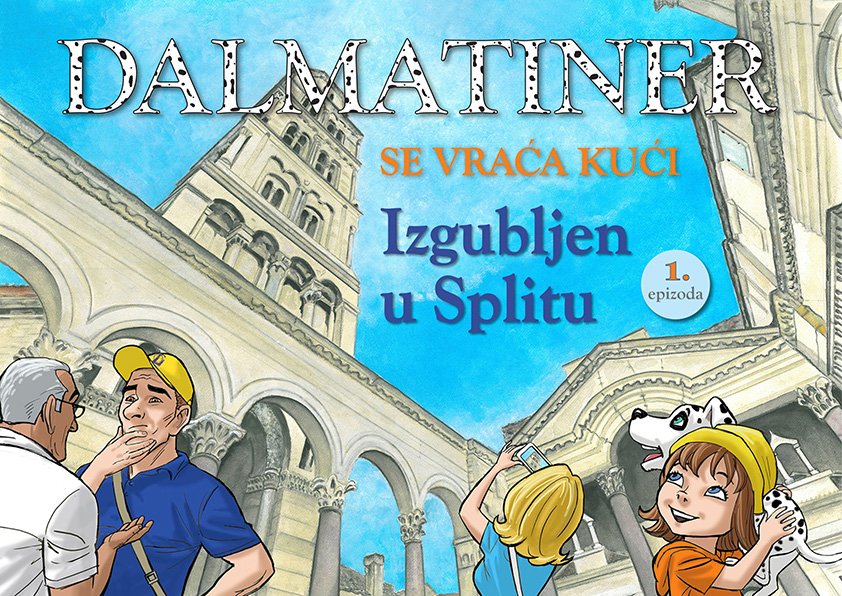 Autor priče - Robert Škiljan, crtači Maja Cipek i Niko Barun, prevoditeljice - Mirjana Čakanić, Alisa Glavić, Sarah Puškaš i Elizabeth Ashley Relić.Elementi stripa1. Tema označava ono o čemu se radi u stripu. 2. Kadar je okvir u kojem se vizualizira neka radnja. Kadrovi seu pravilu (mada su moguća i druga rješenja) nižu s lijeva na desno i odozgo na dolje kako bi njihovo čitanje bilo jasno. Kadar je određen planom koji određuje blizinu objekata prema zamišljenoj kameri ili oku crtača ili promatrača. Razlikujemo:-  krupni plan (glava čovjeka ispunjava cijeli izrez kadra, ostatak tijela se ne vidi (slično vrijedi i za predmete),- bliski plan (poprsje čovjeka), - srednji plan (cijeli lik čovjeka),- total (ambijent veći od čovjeka: kuća, trg, planina i sl.), - detalj (neki dio, npr. oko čovjeka).Kadar je određen i rakursom. Rakurs  određuje kut pod kojim zamišljena kamera ili oko crtača ili promatrača gleda u prizor.Razlikujemo:- gornji rakurs, - donji rakurs i - visinu očiju ili razinu promatrača. Kadar, plan i rakurs su filmski termini.3. Odnos slike i teksta može biti riješen na različite načine. Često je tekst u „oblačiću“, ali može biti i bez njega. Tekst se može nalaziti ili na dnu kadra ili čak izvan kadra. Glasnost  zvukova ili govora može se označiti interpunkcijom (uskličnicima npr.), ali i veličinom slova, debljinom slova ili oblikom oblačića.1                                   2                                    3          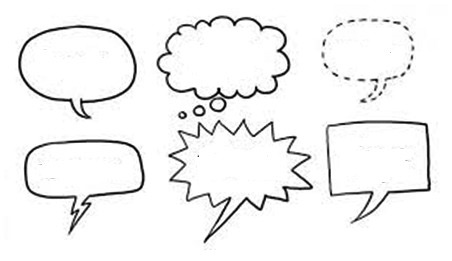                                4                                       5                                     6Oblici oblačića sugeriraju i način govorenja:1 – normalni govor2 – unutarnji monolog3 – šapat 4 – strah 5 – prijetnja ili zvuk iz televizora6 – citat iz književnog djela OnomatopejeS obzirom na to da je strip lišen zvuka, autori pokušavaju dočarati prirodne ili umjetne zvukove poput glasova ljudi i životinja, zvukova strojeva, predmeta, naprava, prirodnih pojava, svakojakih šumova, glazbe itd. Čine to upotrebom onomatopeja koje su postale karakteristično svojstvo stripova. Neki od čestih primjera onomatopeja u stripu su pljus, tras, bum, zzz, puf, mljac i sl.Utjecaj stripova s anglofonskog područja i prodiranje anglizama u neengleske jezike (pa tako i u hrvatski), doveo je do pojave brojnih onomatopeja tvorenih od engleskih glagola poput bang, blow, click, crack, knock, pow, ring, smash itd. Vizualne metaforeU stripovima se često rabe i vizualne metafore koje služe prikazivanju emocija likova, a njihovo značenje čitatelj lako interpretira ako je imalo upoznat sa stripovnim komunikacijskim kodeksom. Kada junak hrče, u oblačiću su nacrtani klada i pila; ako je junak nokautiran, oko njegove glave prikazan je roj zvijezda ili jato ptica; hijeroglifi označavaju psovku, a nacrtana lampica pak znači da je junak dobio ideju. Glazba ili pjevanje vizualizira se notama razasutima po kvadratu. Ako junak sanja, u oblačiću se prikazuju crteži koji predstavljaju njegove snove. Često se u njih upisuju i interpunkcijski znakovi umjesto riječi – upitnik iznad junakove glave označava njegovu zbunjenost, a iznenađenost će se predočiti velikim uskličnikom.4. Linija, ploha i boja su gradivni element vizualizacije u stripu i analiziramo ih poput drugih crteža i slika. Elementi su organizirani u kompozicije.Vremenski čimbenik stripa vezuje ga uz film i sličnost s knjigom snimanja. U današnje vrijeme prosječnom konzumentu sve više opada koncentracija pa mu čitanje teksta počinje dosađivati. Zato su se u Japanu pojavili stripovi, tzv. mange kojima se veoma povećao broj stranica (oko 300 u prosjeku), a smanjila količina teksta. Takav strip više se ne čita nego lista, stvarajući sličan efekt u mozgu poput crtanih filmova.Koraci u stvaranju stripa1. KORAKOdredi temu svog stripa kao naslov stripa. (Tema je ono o čemu strip govori.)2. KORAKNapiši scenarij: odredi što će u stripu biti prikazano crtežom, a što tekstom. Kao predložak ti može poslužiti književno djelo, a možeš i sam stvoriti priču prikladnu za ilustraciju stripom.3. KORAKIzračunaj koliko ti kvadratića treba. Izbaci sve dijelove koje ne možeš prikazati crtežom (sličicama) ili koji bi na sličicama bili nezanimljivi (najmanje 8, a najviše 16 kvadratića).4. KORAKPrije izrade dobro je skicirati pojedine kadrove stripa, izgled eksterijera i pojedinih likova.5. KORAKFunkcionalno koristi oblačiće (oblik oblačića sugerira način govorenja).6. KORAKUpotrijebi najmanje dvije vizualne metafore i dvije onomatopeje.Predložak za strip možeš izraditi i u raznim web alatima: Stripgenerator, Pixton, Ton Doo, Canva.U razredu međusobno (u paru u klupi u kojoj sjedite) pregledajte i vrednujte stripove koje ste oblikovali. Koristite sljedeću rubriku:Prepiši rubriku u bilježnicu. Tvoj kolega iz klupe će je popuniti i tako vrednovati tvoj strip. 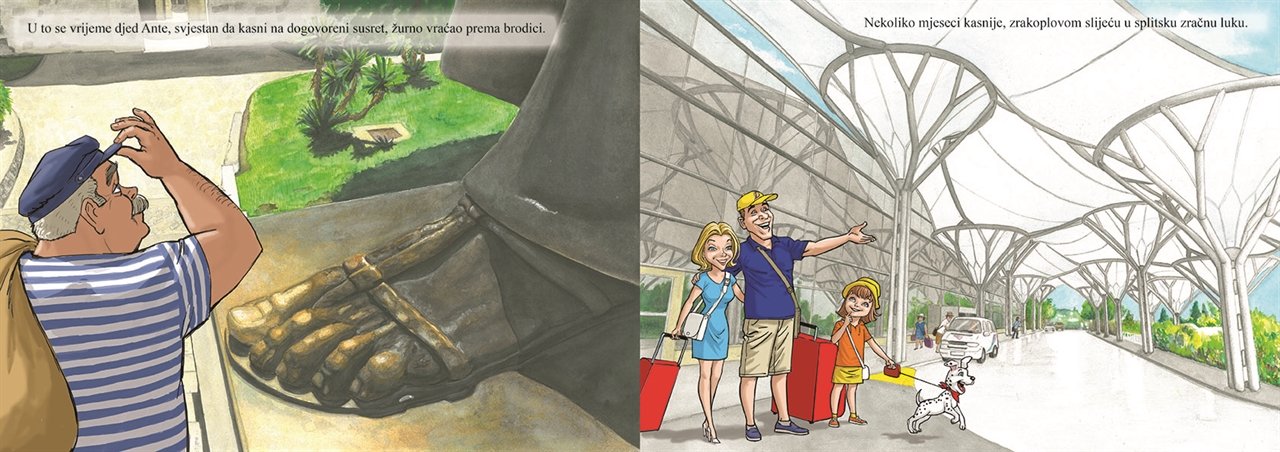 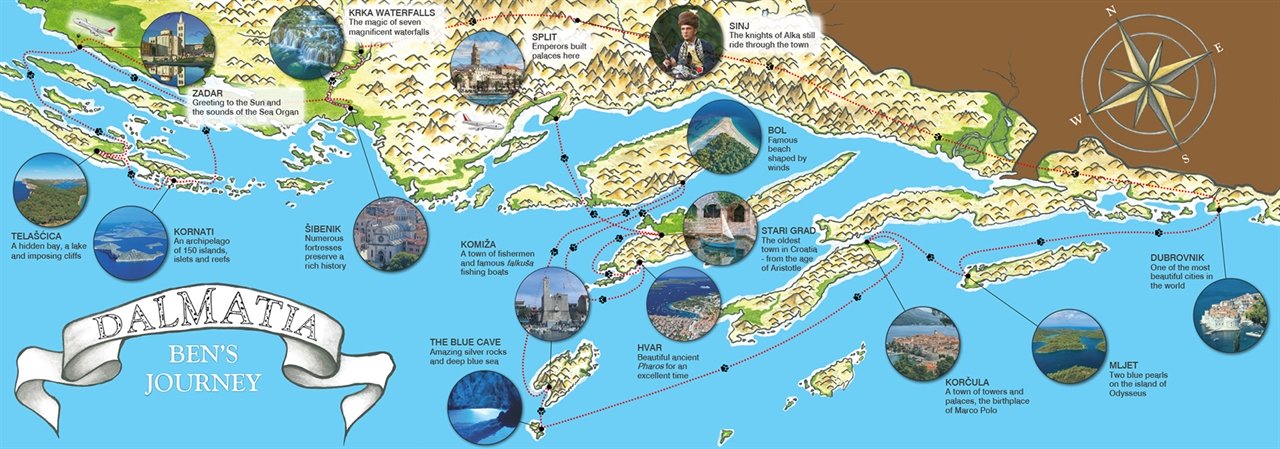 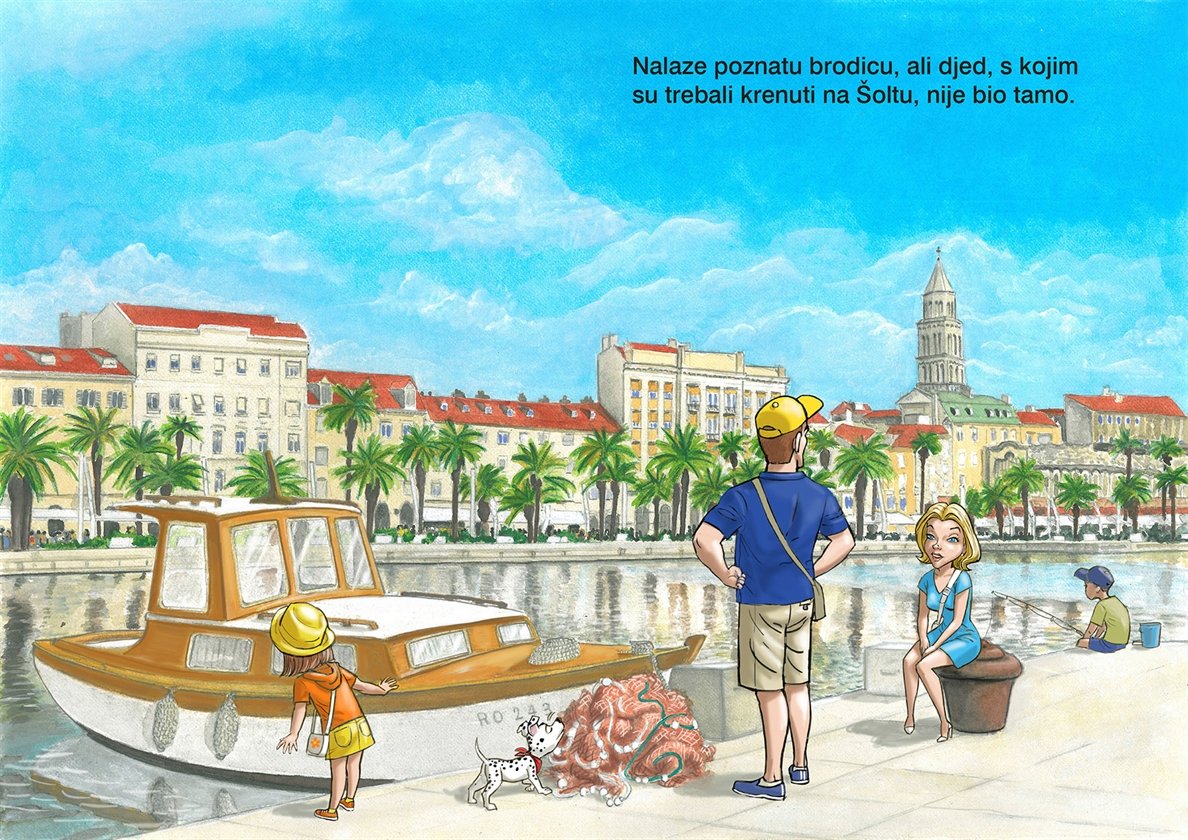 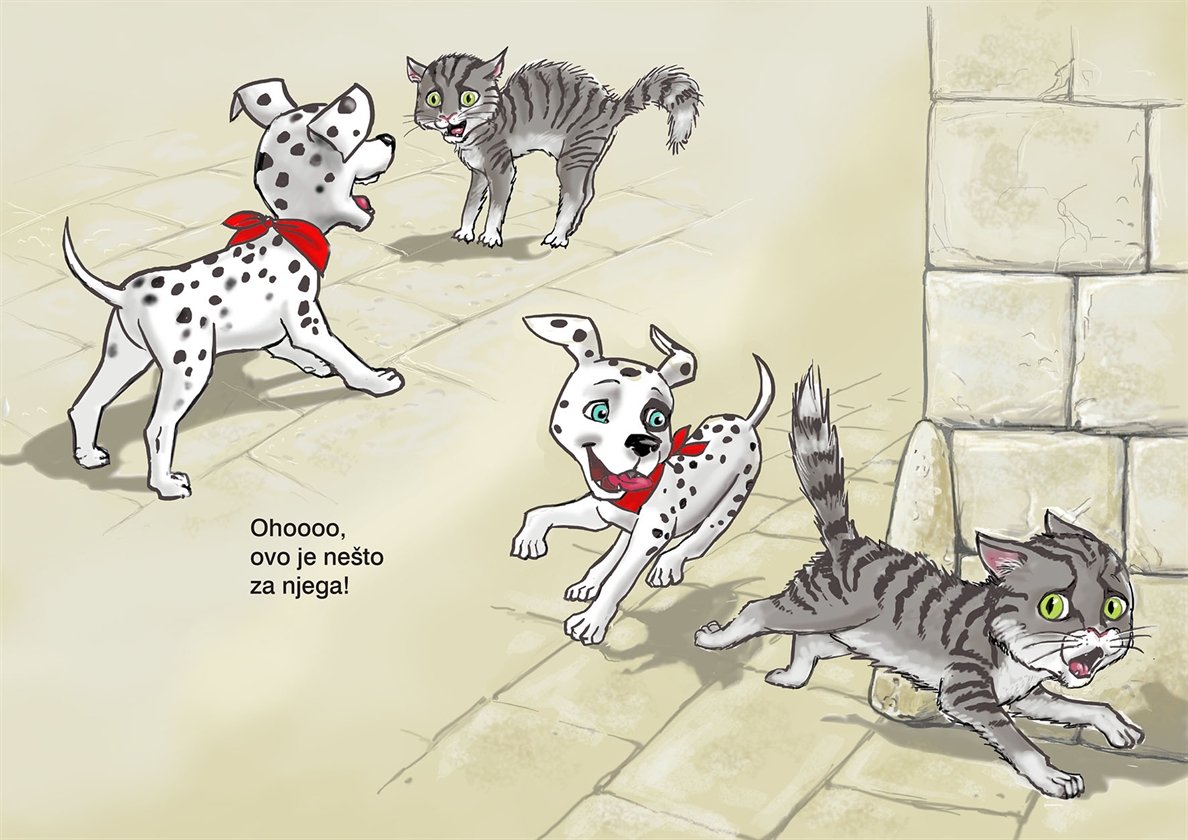 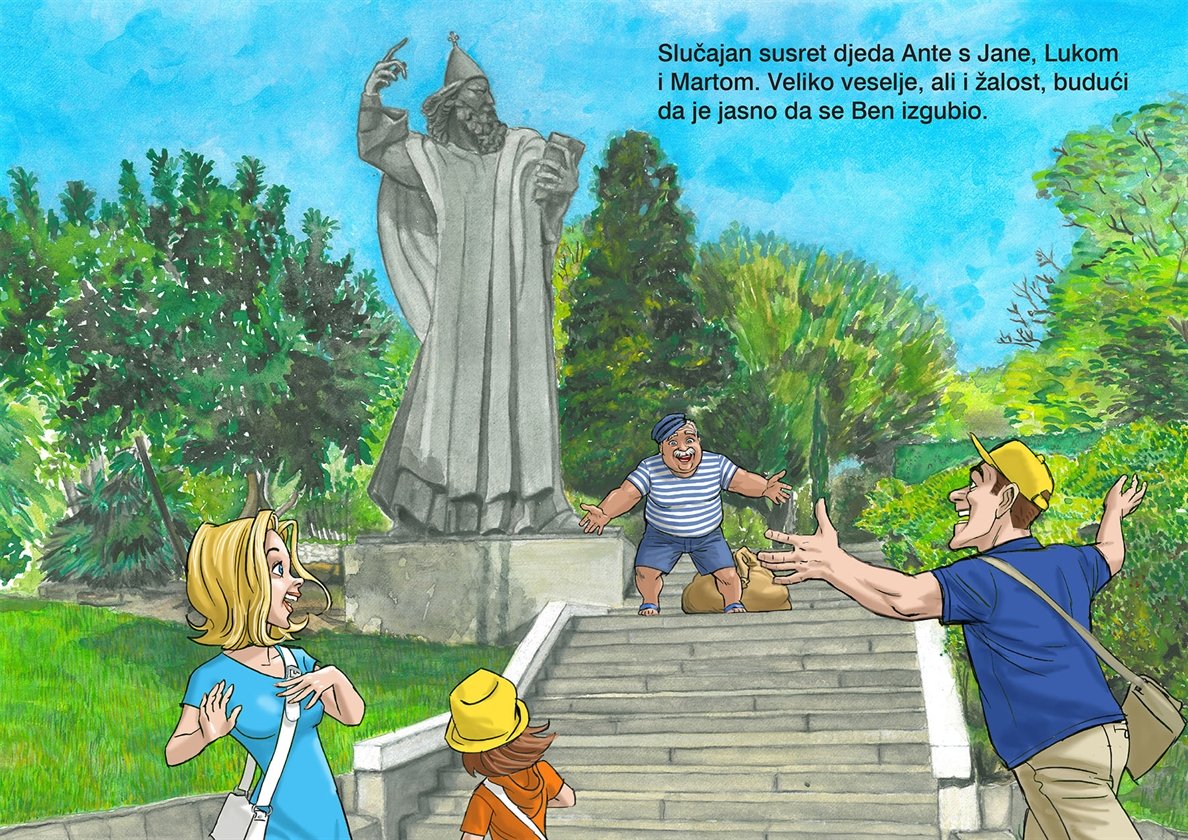 ELEMENTI KOJI SE VREDNUJUU POTPUNOSTI OSTVARENO(5 bodova)DJELOMIČNO OSTVARENO(3 boda)POTREBNO JE DORADITI(1 bod)određenost teme u naslovu stripabroj kvadratića(8 – 16)funkcionalnost oblačića2 vizualne metafore2 onomatopejeizvornost, zanimljivostUkupno:Sveukupno: